Manufacture:iCATCHModel name:
RAV-1613A-N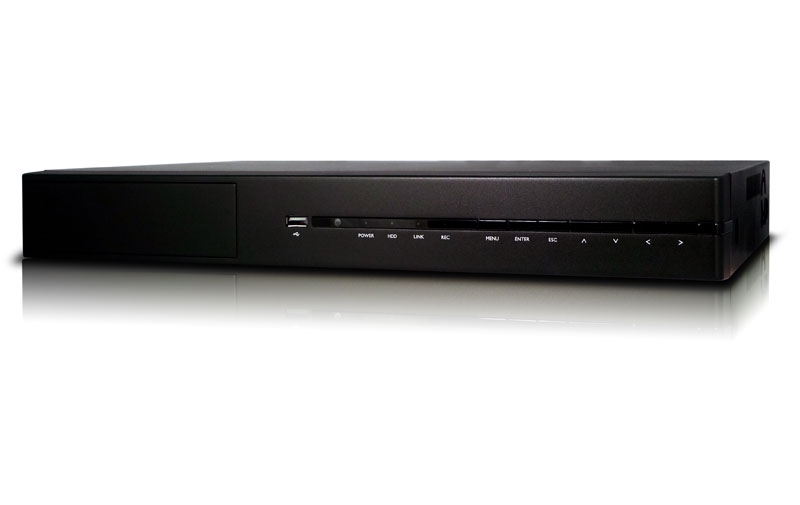 ModelModelRAS-1613A-NProduct NameProduct NameRAS-1613A-NVideoInput720p@30fps, 720p@25fps Analog HD
960H / D1 (Service in pairs)*VideoOutput1 HDMI with Audio and 1 VGA ( Max. 1920x1080)
1 Main BNC for D1/960HAudioInput16 RCAAudioOutput1 RCASystemOperating SystemEmbedded Linux OSSystemSATA DevicesMax. 4 x SATA Devices
(HDDx3 + eSATAx1; HDDx2 + Optical Device x1 + eSATAx1)SystemExternal HDDYES ( eSATA )SystemSensor In (NO, NC)
Relay outSensor-in x 16
Relay-out x 2SystemSerial InterfaceRS-485SystemUSBUSB2.0 x 2SystemDimension ( mm )430(w)x55(h)x293(d)SystemWeight ( w/o HDD/DVD±RW )1.85 KGSystemPower Supply12V 5.83A ,70WSystemPower RatingAdapter 110/220VDisplaySplit screen1, 4, 9, 13, 16, SEQ.DisplayAuto Channel SwitchingSwitching time : 1 ~ 99 secDisplayModeZoom ( Digital x2~ x5), PIP, Auto SEQ.RecordingRecording Throughput16 x 720P@15fps(1280x720)
16 x 960H@30fpsRecordingModeContinuous, Event, SchedulePlaybackSearch modeDate/time, EventPlaybackSnapshotYESNetworkNetwork Interface10/100/1000 EthernetNetworkProtocolTCP/IP, SMTP, HTTP, DHCP, PPPoE(ADSL), NTP, DDNSNetworkRemote SoftwareiWatch DVR2 App, IE Browser, iCMSNetworkAccount1 Admin + 10 UsersNetworkMobileWindows Phone 7.8, iPhone, iPad, AndroidBackupInterfaceUSB 2.0BackupAudio BackupYESBackupBackup TypeNetwork, Ext. USB flash device , SATA optical DVD..etcAlarmEvent LogUp to the 10000 events
(Sensor, Motion, video Loss, power on, remote login, logout, HDD error, HDD full)OSD
&
DVR ControlGUI32-bit True ColorOSD
&
DVR ControlMulti-LanguageSupportedOSD
&
DVR ControlUSB MouseYESOSD
&
DVR ControlTouch PanelTouch Panel LCD Monitor (USB Interface, EETI Chipset Only)OSD
&
DVR ControlSystem UpgradeUSB Flash Drive, iWatch DVR